Zápis z 20. stretnutia  RC Nitra dňa 12. februára 2018 v penzióne Artin, Nitra Prítomní :  A. Tóth, K. Lacko-Bartoš, M. Svoreň, J. Jakubička, L. GállHostia : M. PoništOspravedlnení: A. Havranová, P. Szabo, D. Peskovičová,  P. Graffenau,  J. Dóczy, E. Oláh,  L. Tatar, L. Hetényi, M. Waldner, V. Miklík, P. Galo, G. Tuhý, K. Pieta, D. Hetényi,  Ľ. Holejšovský,  R. Plevka, I. KošalkoStretnutie otvoril A. Tóth, výkonný sekretár klubuPrednáška – Je možné centrálne plánované hospodárstvo, „70 – te výročie Víťazného februára“Otázka :  je možné niečo upraviť, aby socializmus fungoval?  Charakter ekonomík vo svete : voľnotržné, socialistické. Prečo zlyhával socializmus, dôvody, deformované ceny, neexistencia reálnej ekonomickej kalkulácie ceny, prirodzené úsilie činnosti človeka – maximalizácia úžitku (finančný aj nefinančný), príčiny zlyhávania centrálneho plánovaniaDiskusia : skúsenosti v zdravotníctve, skúsenosti v zdravotníctve, príklad Hong – Kongu – minimálne zásahy do hospodárstva od roku 1950, v súčasnosti vyrovnanie produkcie HDP na obyvateľa s USADiskusia : skúsenosti v zdravotníctve, v poľnohospodárstve.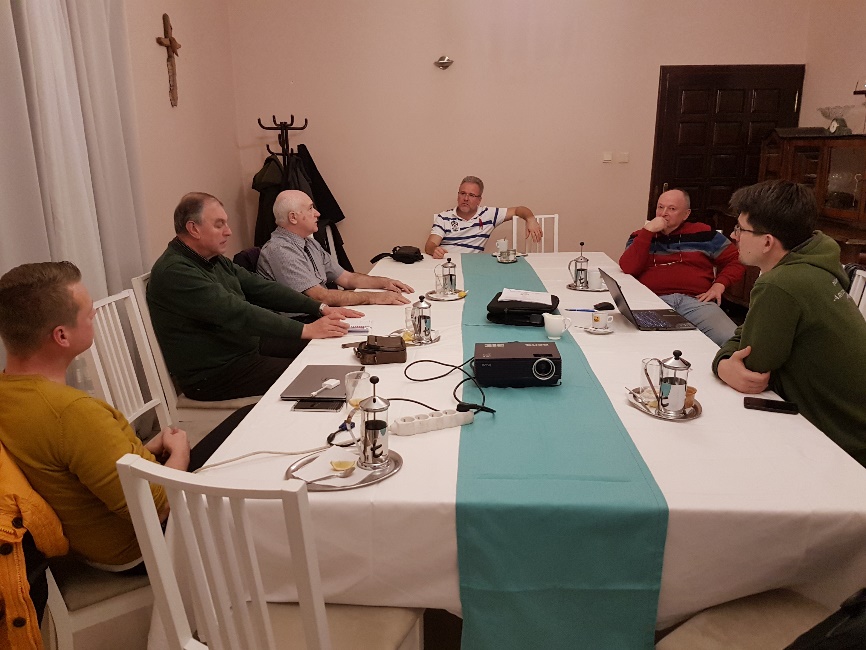 Pripomíname Valentínsku kvapku krvi v OC MAX,  dňa 14.2.2018 od  8.00 hod, inštalácia defibrilátora od cca 10.00 hod.  Prosíme o účasť na podujatí. Plánovaný, 3 dňový zájazd (dve noci) pri príležitosti 100. výročia založenia Československej republiky. Trasa : Telč – Český Krumlov. Plánovaný termín máj – jún. Oslovíme aj Harmony, prosíme o nahlásenie záujmu. Stanovíme presný dátum zájazdu.Family výmena, dodatočne sa prihlásil Samuel Juhás. Po konzultácii s dištriktným koordinátorom výmeny bude možné zaradiť do výmeny. Anna Havranová, prezidentka Rotary club Nitra 2017/2018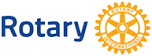 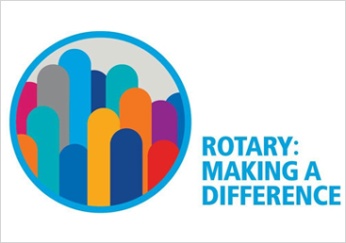 